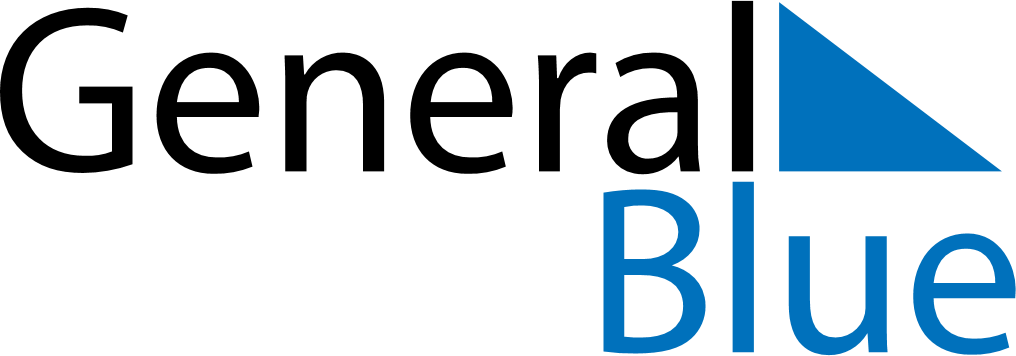 Meal PlannerJuly 3, 2022 - July 9, 2022Meal PlannerJuly 3, 2022 - July 9, 2022Meal PlannerJuly 3, 2022 - July 9, 2022Meal PlannerJuly 3, 2022 - July 9, 2022Meal PlannerJuly 3, 2022 - July 9, 2022Meal PlannerJuly 3, 2022 - July 9, 2022Meal PlannerJuly 3, 2022 - July 9, 2022Meal PlannerJuly 3, 2022 - July 9, 2022SundayJul 03MondayJul 04TuesdayJul 05WednesdayJul 06ThursdayJul 07FridayJul 08SaturdayJul 09BreakfastLunchDinner